ATIVIDADE DE INGLÊS - 4º ANO – 03/05 A 07/05Catanduvas, May 03rd 2021Today is Monday Spelling bee - Concurso de ortografia/SoletrandoNa Apostila Aprende Brasil:Relembre o diálogo trabalhado na aula anterior, ouvindo-o novamente e repetindo as frases. Faça a atividade 1 e 2 da seção SET, nas páginas 4 e 5 da apostila. Ouça e cante a música See It, Say It, Sign It: https://www.youtube.com/watch?v=rjmKJKG5Nx0 RECADOS IMPORTANTES:Os áudios para a realização das atividades são enviados no grupo do WhatsApp.Cole as atividades no caderno de Inglês na ordem correta. Observe a data que está no início.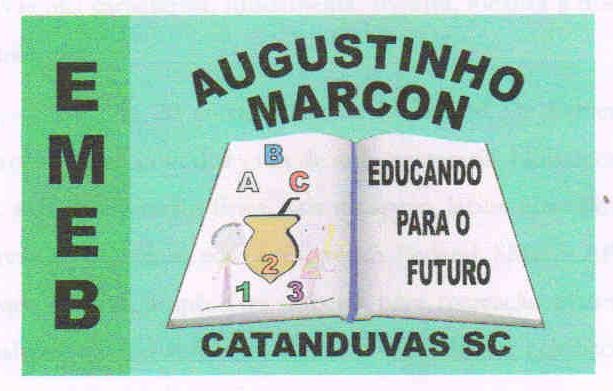 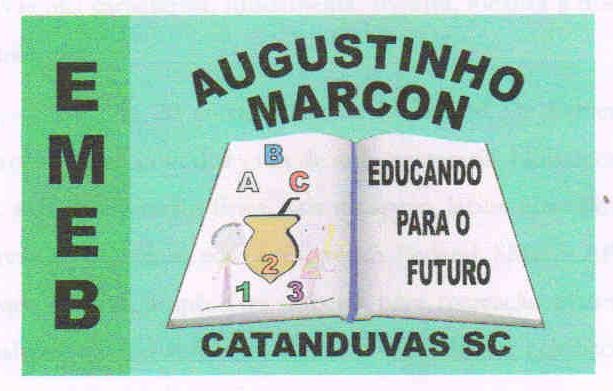 Escola Municipal de Educação Básica Augustinho Marcon. Catanduvas, maio de 2021.Diretora: Tatiana Bittencourt Menegat.Assessora Técnica Pedagógica: Maristela Apª. Borella Baraúna. Assessora Técnica Administrativa: Margarete Petter Dutra.Professora: Jaqueline Demartini. Aluno:........................................................Disciplina: Inglês